L'associazione intestata, nell'ambito della 56a edizione di AgricollinaNEI GIORNI    26-27-28 aprile 2024ORGANIZZA:LA XXXV MOSTRA “IL TRATTORE D’EPOCA”Alla Mostra possono partecipare tutti i possessori di trattrici agricole d’epoca.Ai fini della partecipazione alla mostra sono considerate d’epoca le trattrici agricole immatricolate da almeno 40 anni. I mezzi dovranno essere esposti in apposito settore del campo fiera nei giorni della manifestazione.A tutti gli espositori verrà consegnato un attestato di partecipazione.La premiazione verrà effettuata il giorno 28 aprile, alle ore 12,00 ca.E' previsto un contributo spese per il trasporto, limitatamente a 1 (uno) esemplare per ogni espositore, pari a € 80,00 per ogni trattrice esposta, aumentato a € 150.00 per espositori provenienti da località distanti oltre 40 Km. dal centro fieristico.Nessun rimborso spese è previsto per espositori provenienti dal Comune di Montecastrilli o dai comuni limitrofi per distanze inferiore 15 km.Per i gruppi ufficialmente costituiti il rimborso spese potrà essere liquidato in modo collettivo previa presentazione sottoscritta dal responsabile della lista degli appartenenti con indicato per ciascuno il mezzo esposto.Il rimborso spese sarà accordato per i soli mezzi aventi caratteristiche di "trattrici agricole d'epoca" (come individuate al punto 1). Nessun rimborso è previsto per trattrici in miniatura o attrezzature diverseLa condizione di “trattrice agricola d’epoca”, ove non documentata ufficialmente, potrà essere certificata un tecnico esperto nominato per l’occasione.L'eventuale partecipazione dovrà essere comunicata alla segreteria dell'Associazione entro il 15 aprile 2024, mediante l’invio della scheda allegata debitamente compilata. L’eventuale comunicazione telefonica non esime dalla presentazione della scheda predetta che in tal caso deve avvenire almeno 5 giorni prima dell’inizio della Mostra Mercato.    Ai fini della realizzazione del catalogo dei mezzi presenti e del cartello identificativo di ciascun mezzo si raccomanda di compilare la scheda con tutti i dati richiesti. Montecastrilli, 11.04.2024						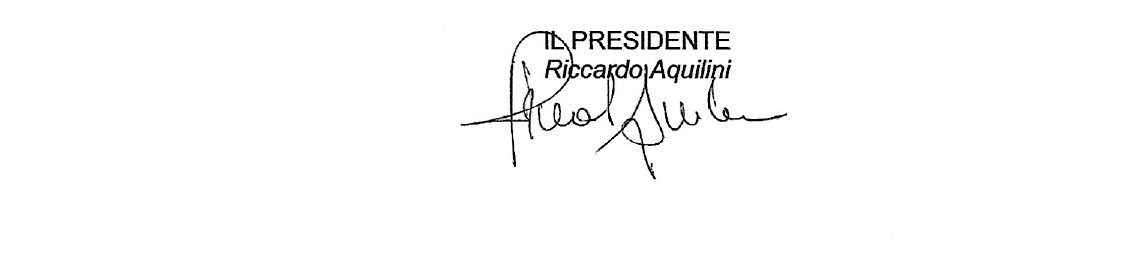 